																			              Príloha č. 2		                                                                         Mestská časť Košice - Sídlisko KVP                                                                          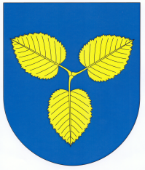  Trieda KVP č.1, 040 23 KošiceCenová ponuka,, Nákup vonkajšieho mobiliáru“Názov uchádzača: 	.....................................................................    Sídlo:			.....................................................................IČO:			.....................................................................Poznámka:Uvedené množstvá sú predpokladané a nie sú pre verejného obstarávateľa záväzné.Jednotkové ceny budú uvádzané vrátane dopravy a všetkých súvisiacich úkonov spojených s verejným obstarávaním.  V................................., dňa.........................                                                               .................................................................................................................										                               pečiatka a podpis osoby oprávnenej v mene uchádzačaPoložkaMJPredpokladané množstvoCena /1 MJbez DPHbez montážeCena /1 MJs DPHbez montážeCena /1MJ bez DPHs montážouCena /1MJ s DPHs montážouCena bez DPHbez montážeCena s DPH s montážouParková lavička s operadlom, dĺžky min. 1800mm, sedadlo i operadlo z tropického drevaks20Parková lavička bez operadla, dĺžky min. 1800mm, sedadlo  z tropického drevaks2Parková lavička bez operadla, dĺžky min. 2000mm, sedadlo  z ohýbaného plechuks2Odpadkový  kôš pre psie exkrementy  celooceľový, s vekom  otvoruks5Odpadkový kôš kruhového pôdorysu opláštený drevenými lamelami so strieškou a popolníkom, objem nádoby 45lks13Odpadkový kôš celooceľový, s vekom otvoru  a popolníkom, objem nádoby 32lks2